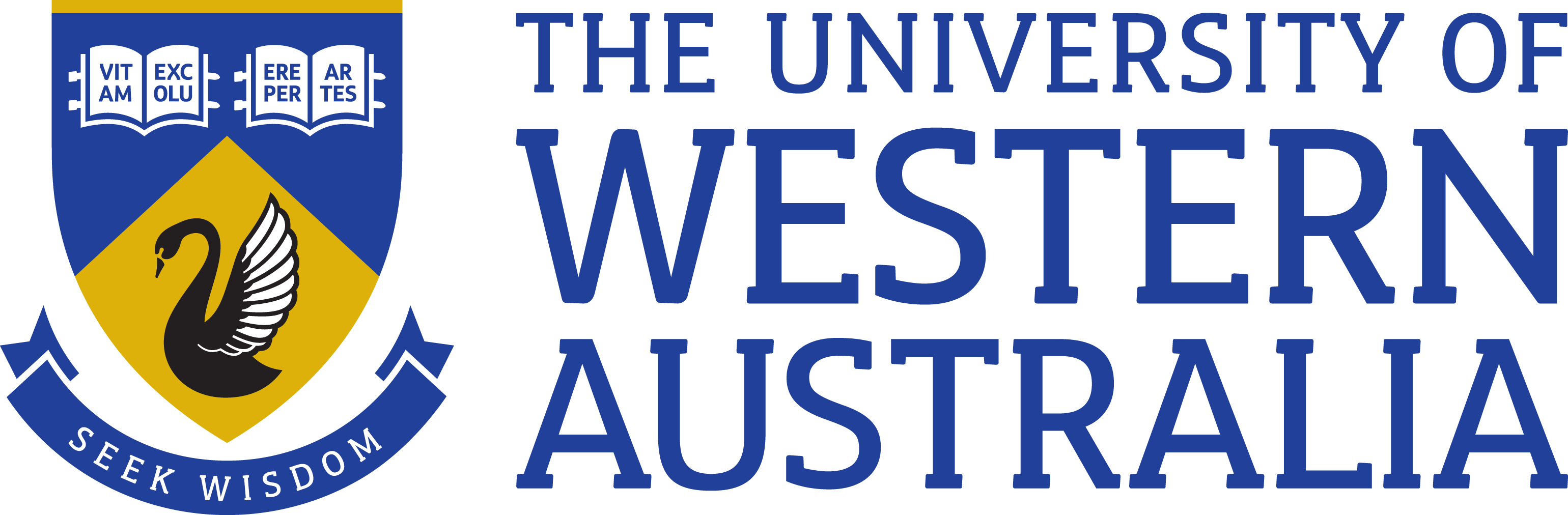 Position Description	Position Title: 	Business Systems Analyst	Position Classification: 	Level 7 	Position Number: 	318593	Faculty/Office: 	University IT	School/Division: 	Enterprise Applications	Centre/Section:	SMS	Supervisor Title: 	Manager, Solutions	Supervisor Position Number: 	317954Your work area UWA is making significant investments in the Information and Technology Services to enable its strategic direction and goals.  UWA is also looking to utilise technology advancements to expand its services and create new and innovative teaching and research models.Robust, flexible, integrated and agile enterprise architecture, information and technology services are vital to enabling the university strategic objectives.Reporting structureReport to: Manager, SolutionsYour role As the appointee you will work independently and lead the delivery of business analysis and requirements, process re-design and improvements to enable the successful delivery and maintenance of Information and Technology services. You will also be responsible for establishing the testing strategies and plans for all solutions and services to ensure robust and consistent delivery across the University.Your key responsibilitiesInvestigate operational requirements, problems, and opportunities, seeking effective business solutions through improvements in existing applications or analysis and comparison of new applicationsConsult with business stakeholders to understand priorities and issues.Translate and document business and technical requirements including business process re-engineering, process improvement and integration of business processes and dataProvide input and support to workshop activities with business stakeholdersContribute to selection of business analysis methods, tools and techniques for projects; selecting appropriately from plan-driven approaches or agile approachesDevelop and implement testing strategies, functional and user acceptance testing plansUndertake functional testing activities and facilitate user acceptance testingSupport core application maintenance to the agreed service level, including system and data configuration activitiesDevelop, refine and apply analytical tools, methods and techniques to support resource analysis; life-cycle cost estimation; cost-effectiveness analysis of alternatives; business process/model developmentEmbed a culture of service excellence, innovation and continuous improvement founded on cohesiveness, teamwork and flexibilityProvide leadership, mentor and develop junior team membersOther duties as directedYour specific work capabilities (selection criteria)Relevant tertiary qualification or equivalent competencySubstantial relevant experience in a Business or Systems Analyst role or a role requiring business analysis or process improvement in large and complex organisationsDemonstrated experience with business and technical requirements analysis, elicitation, modelling, testing and verificationDemonstrated experience in establishing testing strategies and plans, business cases and investments options modelling at an appropriate levelHighly developed written and verbal communication skills Highly developed organisational skills and demonstrated ability to set and manage competing priorities and to meet deadlinesSound analytical and problem solving skillsDemonstrated ability to build positive stakeholder relationships Knowledge of the Higher Education sector is desirableKnowledge of business process engineering methods is desirableITIL certification is desirableSpecial requirements (selection criteria) Current National Police Clearance CertificateComplianceWorkplace Health & SafetyAll supervising staff are required to undertake effective measures to ensure compliance with the Occupational Safety and Health Act 1984 and related University requirements (including Safety, Health and Wellbeing Objectives and Targets). All staff must comply with requirements of the Occupational Safety and Health Act and all reasonable directives given in relation to health and safety at work, to ensure compliance with University and Legislative health and safety requirements.  Details of the safety obligations can be accessed at http://www.safety.uwa.edu.au Inclusion & DiversityAll staff members are required to comply with the University’s Code of Ethics, Code of Conduct and Inclusion and Diversity principles. Details of the University policies on these can be accessed at http://www.hr.uwa.edu.au/policies/policies/conduct/code, http://www.web.uwa.edu.au/inclusion-diversity.